С 25 по 26 октября 2018 года проведена финансово-экономическая экспертиза на постановление администрации  муниципального образования «Большепудгинское» «Об  утверждении отчета об исполнении бюджета  муниципального образования «Большепудгинское»  за 9 месяцев 2018 года».Бюджет муниципального образования «Большепудгинское» за 9 месяцев 2018 года исполнялся в соответствии с требованиями и нормами действующего бюджетного законодательства и  муниципальными правовыми актами. Согласно данных отчета ф. 0503117 за 9 месяцев  в бюджет муниципального образования «Большепудгинское»  поступили доходы  в сумме 3 036,7 тыс. рублей или 91,1% от плановых назначений и 72,3% от уточненных назначений на 01.10.2018г., что на 1 168,1 тыс. руб. больше объема поступлений за аналогичный период 2017 года.Объем собственных доходов за 9 месяцев (1 325,6 тыс. руб.) в сравнении с аналогичным периодом 2017 года (1 162,4 тыс. руб.) увеличился  на 163,2 тыс. руб. Бюджет сельского поселения по налоговым и неналоговым доходам исполнен на 62,5% от утвержденного и уточненного планов, т.е. не достиг даже 75% уровень  плановых показателей. Удельный вес в структуре общих доходов составляет 43,7%.  Объем  безвозмездных поступлений по сравнению с 2017 годом увеличился  на 1 004,9 тыс. руб. и составил 1 711,1 тыс. руб. Бюджет по безвозмездным поступлениям исполнен на 141,2% от плановых и 82,2% от уточненных назначений. Удельный вес в общем объеме доходов составляют   56,3%.  Налоговая недоимка по налогам, сборам и иным обязательным платежам по состоянию на 01.10.2018 года увеличилась к аналогичному периоду 2017 года на сумму 73,3 тыс. руб. и составила 213,9  тыс. руб.Бюджет муниципального образования «Большепудгинское» за 9 месяцев 2018 года по расходам исполнен  на 85,4 % от утвержденного плана и на 67,7% от уточненных бюджетных ассигнований в  сумме 2 846,5 тыс. руб., что на 1 173,0 тыс. руб. больше объема расходов за аналогичный период 2017 года. За 9 месяцев расходы бюджета сельского поселения превысили 75% уровень от плановых показателей по разделам: «Национальная оборона» (77,2%), «Жилищно-коммунальное хозяйство» (174,1%),  «Культура и кинематография» (75,5%) и «Социальная политика» (100%). Бюджет муниципального образования «Большепудгинское» за 9 месяцев 2018г. исполнен с профицитом   в размере  190,2 тыс. руб.     Проведенное экспертно-аналитическое мероприятие по  отчету об исполнении бюджета муниципального образования «Большепудгинское» за 9 месяцев 2018 года предоставляет основания для независимого мнения о его  достоверности. Документы, подтверждающие изменение доходной базы и расходных обязательств, представлены в полном объеме.Контрольно-счетным отделом  предложен ряд мероприятий  в целях обеспечения полноты учета налогоплательщиков и увеличения доходов сельского поселения.Представление по результатам экспертно-аналитического мероприятия не направлялось.исп.:  инспектор  КСО  Е.В. ТрефиловаКОНТРОЛЬНО-СЧЕТНЫЙ ОТДЕЛ
МУНИЦИПАЛЬНОГО ОБРАЗОВАНИЯ «МОЖГИНСКИЙ РАЙОН»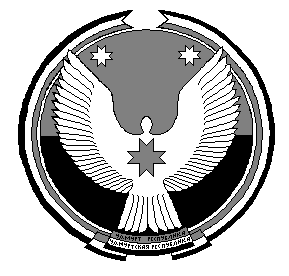 «МОЖГА  ЁРОС»МУНИЦИПАЛ  КЫЛДЫТЭЛЭН ЭСКЕРОНЪЯНО ЛЫДЪЯНЪЯ  ЁЗЭТЭЗ